Poradnia Psychologiczno-Pedagogiczna w Starogardzie Gdańskim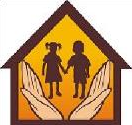 ul. Grunwaldzka 28; 83-200 Starogard Gdańskitel/fax. 5856-229-82; email: ppp.starogard@wp.pl ; www.pppstarogard.plЗаявление о принятии решения о необходимости специального образованияИмя (имена) и фамилия дошкольникa  или ученика :  ……………………………………………………………………………………………………………....…………………………………………………………………………………………………………Дата и место рождения дошкольникa  или ученика :………………………………………………………………………………………………………………………………………………………………………………………………………………………………………………………………………………………………………………………………………Номер PESEL дошкольникa  или ученика, а при отсутствии номера PESEL - серия и номер документа подтверждающего его личность: …………………………………………….……………………………………………………………………………………………………………Название и адрес детского сада, школы или центра (в Польше): …………………………………………………………………………………………………………………………………………………………………………………………………………………………………………………………………………………………………………………………………………………………………………………………………………………………………………………… класс в школе, в котором он учится: ……………………………………………………………………………………………………………профессия - в случае ученикa профессионального училища: …………………………………………………………………………………………………………..……………………………………………………………………………………………………………Имена и фамилии родителей дошкольникa  или ученика : …………………………………………………………………………………………………………..……………………………………………………………………………………………………………Место жительства в Польше (aдрес) : ……………………………………………………………………………………………………………………………………………………………………………………………………………………………………………………………………………………………………………………………………………………………………………………………………Имена и фамилии лиц, выступающих в качестве временного опекуна, и степень родства:………………………………………………………………………………………………………………………………………………………………………………………………………………Место их жительства в Польше (aдрес) :…………………………………………………………………………………………………………………………………………………………………………………………………………………………Адрес для  почтовых отправлений если он отличается от места жительства:…………………………………………………………………………………………………………………………………………………………………………………………………………………………Указание причины и цели, для которой необходимо получить решение 
о необходимости специального образования : ………………………………………………….………………………………………………………………………………………………………………………………………………………………………………………………………………………………………………………………………………………………………………………………………Информация о ранее полученных для дошкольника или ученика решениях 
о необходимости специального образования, заключения  комплексной оценкu с ИРЦ (Инклюзивно-Ресурсный Центр) - если таковые были выданы в Украине: …………………………………………………………………………………………………………… …………………………………………………………………………………………………………...…………………………………………………………………………………………………………………………………………………………………………………………………………………………Информация об используемых методах общения - если дошкольник или ученик/ школьник нуждается в поддерживающих или альтернативных методах общения (ААС - Augmentative and Alternative Communication/Дополнительная и альтернативная коммуникация) или он не владеет польским/украинским/русским языками на коммуникативном уровне………………………………………………………………………………………………………........…………………………………………………………………………………………………………………………………………………………………………………………………………………………Адрес электронной почты и номер телефона заявителя, если таковые имеютсяЭл. почта: ……………………………………………………………………………………………..Мобильный телефон: ……………………………………………………………………………….……………………………………………..           ……………………………………………          место, дата                                                     подпись заявителяК заявлению можно  приложить медицинскую справку о здоровье дошкольникa  или ученика, выданную врачом или другие документы, если родитель или лицо выступающие в качестве временного опекуна, имеет указанные выше документы, например Висновок про комплексу оцiнку з IРЦ (Iнкюзивно-Ресурсный Центр)/Заключение о комплексной оценке с ИРЦ (Инклюзивно-Ресурсный Центр), документы равнозначные суждениям о необходимости специального образования. 